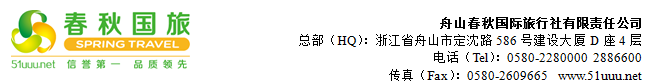 美国西海岸+四大国家公园+羚羊峡谷12日行程单行程安排费用说明其他说明产品编号453216出发地上海市目的地洛杉矶行程天数12去程交通飞机返程交通飞机参考航班无无无无无产品亮点	经典美国4大城市：拉斯维加斯、洛杉矶、圣地亚哥、盐湖城；	经典美国4大城市：拉斯维加斯、洛杉矶、圣地亚哥、盐湖城；	经典美国4大城市：拉斯维加斯、洛杉矶、圣地亚哥、盐湖城；	经典美国4大城市：拉斯维加斯、洛杉矶、圣地亚哥、盐湖城；	经典美国4大城市：拉斯维加斯、洛杉矶、圣地亚哥、盐湖城；产品介绍美国西海岸+四大国家公园+羚羊峡谷美国西海岸+四大国家公园+羚羊峡谷美国西海岸+四大国家公园+羚羊峡谷美国西海岸+四大国家公园+羚羊峡谷美国西海岸+四大国家公园+羚羊峡谷D1D1行程详情上海-洛杉矶按照指定时间于上海浦东机场集合，办理登机手续后，在领队的带领下搭乘国际航班飞往洛杉矶，抵达后前往酒店休息。用餐早餐：自理     午餐：自理     晚餐：自理   住宿洛杉矶D2D2行程详情洛杉矶—约185公里—圣地亚哥—约185公里—洛杉矶早餐后，驱车前往美国本土的西南角，加州第二大城市—【圣地亚哥】，享有“军港之城”及“运动之城”的美誉。远眺因中途岛战役而得名的【“中途岛”号航空母舰】及演绎着美国人民在战争结束后狂喜的心情的【“世纪之吻”雕像】（合计游览时间约为45分钟）。随后前往当地最受欢迎的地方【巴博亚公园】（自由活动，约为1小时），在这如诗如画的公园里尽可以放松自己。前往充满浓郁墨西哥风情的【圣地亚哥老城】（自由活动，约为45分钟），由于复杂的历史背景，老城有许多西班牙色彩的建筑，人文色彩又带有浓浓的墨西哥色彩，在这里可以感受多元文化的交流和融合。用餐早餐：√     午餐：√     晚餐：自理   住宿洛杉矶D3D3行程详情洛杉矶—约430公里—拉斯维加斯早餐后，驱车游览【好莱坞明星大道】（游览时间约20分钟），【中国戏院】（外观，游览时间约10分钟），【杜比剧院】（原名柯达大剧院）（外观，游览时间约10分钟）。随后前往【圣莫尼卡海滩】（游览时间约30分钟），这里是非常有代表性的海滨城市，它距离海滩非常近。海岸上布满了各种大大小小的宾馆、餐厅、电影院。这里海风阵阵，迎面吹拂，是享受日光浴的好去处。 圣莫尼卡码头是圣莫尼卡的象征，于1908年建成，很多电影电视剧曾在此地拍摄。随后驱车前往拉斯维加斯，晚上进行【拉斯简单夜游】（游览时间约1.5小时），参观最大的综合娱乐酒店—【威尼斯人酒店】，建筑设计以现代手法，表现了威尼斯16世纪的文艺复兴式风格，酒店充份展现了水城威尼斯的风光；【百乐宫酒店】设计的灵感取材自意大利贝拉焦的科木湖渡假村，门前的人工湖面积达32000平方米，并有【音乐喷泉】表演，是旅客必到的景点之一。夜幕降临华灯初上，海市蜃楼前的1.2公顷的雨林湖面上，【“火山”爆发】时火光和烟雾喷向几十米的高空，融化的岩浆刹时倾泻而下，整个雨林顿时成了火海。行程结束后返回酒店休息。用餐早餐：√     午餐：√     晚餐：√   住宿拉斯维加斯D4D4行程详情拉斯维加斯—约420公里—布莱斯峡谷—约420公里—盐湖城早餐后驱车前往【布莱斯峡谷国家公园*】（游览时间约为1小时），入眼的尽是呈现酒红、橙橘、茶楬色的洞穴奇石，随着阳光照射角度的不同，色彩的变化令您叹为观止。后驱车前往盐湖城，抵达后入住酒店。用餐早餐：√     午餐：√     晚餐：自理   住宿盐湖城D5D5行程详情盐湖城—约340公里—爱达荷附近小镇早餐后驱车前往【大提顿国家公园观景平台】（游览时间约30分钟），位于美国怀俄明州西北部壮观的冰川山区，1929 年建立，占地126 平方千米。公园内最高的山峰是大提顿峰，海拔4198 米，有存留至今的冰川。高耸入云的山巅，覆盖着千年的冰河，山连山，峰连峰，宛如进入人间仙境。随后前往美国西部牛仔风情小镇-【杰克逊】（游览时间约20分钟），小镇的风格从外部装饰到内部装修到处都体现着美国西部牛仔的风情，宁静的小城令您流连忘返，晚餐后入住酒店。用餐早餐：√     午餐：√     晚餐：√   住宿爱达荷附近小镇D6D6行程详情爱达荷附近小镇—约172公里—黄石公园—约172公里—爱达荷附近小镇早餐后，游览世界上独一无二的【黄石国家公国*】（驱车+游览时间约6小时）。世界上第一座国家公园，也是美国最大的国家公园。在这里您可以欣赏到终年白雪皑皑的山峰、数座壮丽的高地湖泊、众多优美恬静的溪流、一座几乎让两大瀑布显得渺小的雄伟峡谷。其中【间歇泉】区最好的表现了公园的地热特征，分为上间歇泉盆地、中间歇泉盆地、下间歇泉盆地，最有名的是【老忠实泉】（Old Faithful）间歇泉和【大棱镜泉】（Grand Prismatic Spring）。游玩【黄石峡谷】，欣赏雄伟秀丽的大峡谷。游览【黄石湖区】，湖光山色及丰富的野生动物，是黄石湖区的最大特色。夜宿爱达荷附近小镇附近酒店用餐早餐：√     午餐：√     晚餐：√   住宿爱达荷附近小镇D7D7行程详情爱达荷—400公里—盐湖城—340公里—犹他小镇今日驱车前往盐湖城。此城之建立应归功于摩门教友的热忱与奉献，才得以在这一片盐水中建立这么一个现代化及工业化的城市。抵达后游览【摩门教圣殿】（外观，游览时间约20分钟），了解摩门教的历史与其独特的教规。之后参观【犹他州政府议会大楼】（游览时间约15分钟，外观），整个建筑的规模和形制可与华盛顿的国会山庄相媲美。拜占庭式的圆顶，在太阳光的照耀下光彩夺目、绚丽辉煌，内部装饰更加富丽堂皇、精雕细琢。后驱车前往犹他小镇，抵达后入住酒店休息。用餐早餐：√     午餐：√     晚餐：√   住宿犹他小镇D8D8行程详情犹他小镇—约260公里—羚羊峡谷/马蹄湾/鲍威尔湖—约284公里—南峡附近小镇早餐后，驱车前往游览【马蹄湾*】（游览时间约30分钟）是科罗拉多河在亚利桑那州内的一截U形河道，由于河湾环绕的巨岩形似马蹄，故名“马蹄湾”，【鲍威尔湖】（游览时间约30分钟）美国第二大人工湖，也被认为是美国最美的人工湖。随后驱车前往游览世界著名的狭缝型峡谷【羚羊峡谷*】（游览时间约1.5小时），由当地印地安原著民向导带您一探峡谷之美，让您不虚此行。随后前往小镇 ，抵达后入住酒店用餐早餐：√     午餐：√     晚餐：自理   住宿南峡附近小镇D9D9行程详情南峡附近小镇—约230公里—大峡谷—约320公里—拉芙林周边小镇早餐后，驱车前往【科罗拉多大峡谷（南峡）*】（游览时间含景区内交通不少于2.5小时）成立于1919年，位于亚利桑那州西北面的科罗拉多高原上，在1979年被列为世界自然遗产。谷壁地层断面，纹理清晰，层层叠叠，缘山起落，循谷延伸，被誉为“活的地质史教科书”。（峡谷内午餐为定食简餐）用餐早餐：√     午餐：√     晚餐：√   住宿拉芙林周边小镇D10D10行程详情拉芙林周边小镇—约250公里—Barstow Outlets—约185公里—洛杉矶早餐后，前往【巴仕图名牌工厂直销区】（自由活动不少于2 小时），包括著名品牌 Coach、MK、Guess、Tommy、Gap、耐克等，您可以为亲友带上一些满意的礼物（午餐自理）。后驱车前往天使之城—洛杉矶。用餐早餐：√     午餐：自理     晚餐：√   住宿洛杉矶D11D11行程详情洛杉矶-上海早上送往机场，搭乘国际航班返回上海。用餐早餐：√     午餐：自理     晚餐：自理   住宿无D12D12行程详情上海抵达上海用餐早餐：自理     午餐：自理     晚餐：自理   住宿无费用包含01、全程领队服务或领兼导服务、或司导分开、司兼导服务。车型不指定，视具体出团为准01、全程领队服务或领兼导服务、或司导分开、司兼导服务。车型不指定，视具体出团为准01、全程领队服务或领兼导服务、或司导分开、司兼导服务。车型不指定，视具体出团为准费用不包含01、证照及签证等费用（包含但不仅限于：护照，与签证有关的公证认证等个人材料）01、证照及签证等费用（包含但不仅限于：护照，与签证有关的公证认证等个人材料）01、证照及签证等费用（包含但不仅限于：护照，与签证有关的公证认证等个人材料）预订须知【特别提醒】此行程报价及出团日期仅供参考，请与客服进行二次确认后为准！ 温馨提示01、	行程说明：退改规则如出现退团，按出团前7个工作日，收取5%团费，出团前72小时前，收取30%团费，出团前72小时内，收取80%团费。保险信息【注意事项】